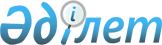 Об утверждении норм образования и накопления коммунальных отходов, тарифов на сбор, вывоз, утилизацию, переработку и захоронение твердых бытовых отходов по городу Арыс
					
			Утративший силу
			
			
		
					Решение Арысского городского маслихата Южно-Казахстанской области от 29 сентября 2016 года № 6/35-VI. Зарегистрировано Департаментом юстиции Южно-Казахстанской области 17 октября 2016 года № 3864. Утратило силу решением Арысского городского маслихата Южно-Казахстанской области от 9 февраля 2017 года № 10/66-VI      Сноска. Утратило силу решением Арысского городского маслихата Южно-Казахстанской области от 09.02.2017 № 10/66-VI (вводится в действие со дня его первого официального опубликования).

      В соответствии с подпунктами 1) и 2) статьи 19-1 Экологического кодекса Республики Казахстан от 9 января 2007 года, подпунктом 15) пункта 1 статьи 6 Закона Республики Казахстан от 23 января 2001 года "О местном государственном управлении и самоуправлении в Республики Казахстан", приказом Министра энергетики Республики Казахстан от 25 ноября 2014 года № 145 "Об утверждении Типовых правил расчета норм образования и накопления коммунальных отходов" (зарегистрированного в Реестре государственной регистрации нормативных правовых актов за № 10030) и приказом Министра энергетики Республики Казахстан от 15 января 2016 года № 10 "Об утверждении Методики расчета тарифов на сбор, вывоз и захоронение твердых бытовых отходов" (зарегистрированного в Реестре государственной регистрации нормативных правовых актов за № 12936), Арысский городской маслихат РЕШИЛ:

      1. Утвердить нормы образования и накопления коммунальных отходов по городу Арыс согласно приложению 1 к настоящему решению.

      2. Утвердить тарифы на сбор, вывоз, утилизацию, переработку и захоронение твердых бытовых отходов по городу Арыс согласно приложению 2 к настоящему решению.

      3. Настоящее решение вводится в действие по истечении десяти календарных дней последня его первого официального опубликования.

 Нормы образования и накопления коммунальных отходов по городу Арыс Тарифы на сбор, вывоз, утилизацию, переработку и захоронение твердых бытовых отходов по городу Арыс
					© 2012. РГП на ПХВ «Институт законодательства и правовой информации Республики Казахстан» Министерства юстиции Республики Казахстан
				
      Председатель сессии

      городского маслихата

Ж.Наршабеков

      Секретарь городского

      маслихата

А.Байтанаев
Приложение 1 к решению
Арысского городского
маслихата от 29 сентября
2016 года № 6/35-VІ№

Объект накопления коммунальных отходов

Расчетная единица

Среднегодовые расчетные нормы, м³

1

Домовладения благоустроенные и неблагоустроенные

1 житель

1,1

1,4

2

Общежития, интернаты, детские дома, дома престарелых

1 место

0,62

3

Гостиницы, санатории, дома отдыха

1 место

0,69

4

Детские сады, ясли

1 место

0,37

5

Учреждения, организации, офисы, конторы, сбербанки, отделения связи

1 сотрудник

0,92

6

Поликлиники

1 посещение

0,014

7

Больницы, санатории, прочие лечебно-профилактические учреждения

1 койко-место

1,11

8

Школы и другие учебные заведения 

1 учащийся

0,3

9

Рестораны, кафе, учреждения общественного питания

1 посадочное место

0,95

10

Театры, кинотеатры, концертные залы, ночные клубы, залы игровых автоматов

1 посадочное место

0,43

11

Музеи, выставки

1 м² общей площади

0,03

12

Стадионы, спортивные площадки

1 место по проекту

0,03

13

Спортивные, танцевальные и игровые залы

1 м² общей площади

0,12

14

Продовольственные магазины

1 м² торговой площади

0,34

15

Торговля с машин

1 м² торговое место

1,2

16

Промтоварные магазины, супермаркеты

1 м² торговой площади

0,14

17

Рынки, торговые павильоны, киоски, лотки

1 м² торговой площади

0,38

18

Оптовые базы, склады продовольственных товаров

1 м² общей площади

0,14

19

Оптовые базы, склады промышленных товаров

1 м² общей площади

0,05

20

Дома быта: обслуживание населения

1 м² общей площади

-

21

Вокзалы, автовокзалы, аэропорты

1 м² общей площади

0,23

22

Пляжи 

1 м² общей площади

-

23

Аптеки

1 м² торговой площади

0,21

24

Автостоянки, автомойки, АЗС, гаражи

1 машино-место

1,36

25

Автомастерские 

1 работник

0,95

26

Гаражные кооперативы

на 1 гараж

-

27

Парикмахерские, косметические салоны

1 рабочее место

0,58

28

Прачечные, химчистки, ремонт бытовой техники, швейные ателье

1 м² общей площади

0,23

29

Мастерские ювелирные, по ремонту обуви, часов

1 м² общей площади

0,5

30

Мелкий ремонт и услуги (изготовление ключей)

1 рабочее место

-

31

Бани, сауны

1 м² общей площади

0,18

32

Юридические, организующие массовые мероприятия на территории города

1000 участников

0,3

33

Садоводческие кооперативы

1 участок

-

Приложение 2 к решению
Арысского городского
маслихата от 29 сентября
2016 года № 6/35-VІ№

Наименование

Расчетная единица

Цена в тенге

1

Тариф на сбор, вывоз твердых бытовых отходов

1.1.

Домовладения благоустроенные

1 человек

150

1.2.

Домовладения неблагоустроенные

1 человек

170

1.3.

Юридические лица

1 кубический метр

1804

2.

Тарифы на утилизацию, переработку и захоронение твердых бытовых отходов

2.1.

Для физических лиц

1 кубический метр

150

2.1.

Для физических лиц

1 тонна

800

2.2.

Для юридических лиц

1 кубический метр

200

2.2.

Для юридических лиц

1 тонна

800

